FORM II IMUN 2019	To register for the 25th Iberian Model United Nations Conference, please fill out the form below. This form is due October 1st, 2019. Please submit it by email to imun@caislisbon.org indicating your school name in the email subject box. Please carefully indicate delegate name, delegation (UN Member State or NGO), and forum (General Assembly, Special Conference, Security Council and ICJ).  Participant numbers should correspond as closely as possible to the preliminary estimates provided to IMUN in the spring on FORM I. The maximum number of delegates that a school may take is 20, not including ICJ). Please indicate below which delegates have been selected to give opening speeches according to the prescribed allotments found on the Delegation Assignment list.  Write “Opening Speech” next to their name. If a student is also interested in being a chair or press, write “Chair” or “Press” next to their name.  There is a maximum of two chair/press applicants per school.  Please see the 25th Conference section on our site for more information.  All Security Council delegates and ICJ participants must be present for the entire conference without exception (ICJ participants must be available to start at 9:00 am on Thursday).  If, for example, your school must depart prior to the end of the conference Saturday, you may not have your student participate in the SC and ICJ.  Be sure that your potential SC delegate and ICJ participant are aware of this absolute requirement.*We will simulate four forums: General Assembly, Special Conference, Security Council and ICJ. Delegations (Member States or NGOs) may not have more than one delegate per forum. Every Security Council country must be represented in 3 forums (GA, Special Conference and SC). For every non- Security Council delegation assigned, one delegate is to be present in the GA with a 2nd delegate generally present in Special Conference, although this will not always be the case due to space constraints.SUMMARY TABLE:IMPORTANT: PLEASE NOTE THAT ALL DELEGATES AND ACCOMPANYING ADULTS MUST SUBMIT PHOTOS FOR IDENTIFICATION BADGES.  CLEAR HEAD SHOT PHOTOS SUBMITTED WITH FORM II MUST BE COLOR, JPG, AND FIT NEATLY IN THE PROVIDED INSERT BOX.  The first two inscriptions (light blue) below are examples - please begin filling in following pages:The balance payment will be the total number of delegates and Director/chaperones/advisors times 75€, minus 300€ from the pre-registration fee. Please transfer the balance payment by electronic transfer. SCHOOLS MUST E-MAIL A COPY OF THE TRANSFER REQUEST TO THE ACCOUNTS OFFICE at accounts@caislisbon.org. Please clearly indicate the name of your school on the bank transfer request.Bank Information:NIB # 003507860006773723085IBAN # PT50003507860006773723085BIC: CGDIPTPL (Código Swift)Bank- Caixa Geral Depósitos (CGD)Address- Avenida Heliodoro Salgado, 32710-575 Sintra, PortugalTelephone- 351-21-9239460School Name:Total Number of students:Total number of Teachers:Delegate’s NameSally Johnson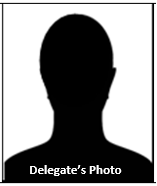 DelegationFranceForum (GA, Spec. Conference, SC, ICJ)Security CouncilDelegate’s NameGui ReisDelegationFranceForum (GA, Spec. Conference, SC, ICJ)GADelegate’s NameDelegationForum (GA, Spec. Conference, SC, ICJ)Delegate’s NameDelegationForum (GA, Spec. Conference, SC, ICJ)Delegate’s NameDelegationForum (GA, Spec. Conference, SC, ICJ)Delegate’s NameDelegationForum (GA, Spec. Conference, SC, ICJ)Delegate’s NameDelegationForum (GA, Spec. Conference, SC, ICJ)Delegate’s NameDelegationForum (GA, Spec. Conference, SC, ICJ)Delegate’s NameDelegationForum (GA, Spec. Conference, SC, ICJ)Delegate’s NameDelegationForum (GA, Spec. Conference, SC, ICJ)Delegate’s NameDelegationForum (GA, Spec. Conference, SC, ICJ)Delegate’s NameDelegationForum (GA, Spec. Conference, SC, ICJ)Delegate’s NameDelegationForum (GA, Spec. Conference, SC, ICJ)Delegate’s NameDelegationForum (GA, Spec. Conference, SC, ICJ)Delegate’s NameDelegationForum (GA, Spec. Conference, SC, ICJ)Delegate’s NameDelegationForum (GA, Spec. Conference, SC, ICJ)Delegate’s NameDelegationForum (GA, Spec. Conference, SC, ICJ)Delegate’s NameDelegationForum (GA, Spec. Conference, SC, ICJ)Delegate’s NameDelegationForum (GA, Spec. Conference, SC, ICJ)Delegate’s NameDelegationForum (GA, Spec. Conference, SC, ICJ)Delegate’s NameDelegationForum (GA, Spec. Conference, SC, ICJ)Delegate’s NameDelegationForum (GA, Spec. Conference, SC, ICJ)MUN Director’s/Teacher 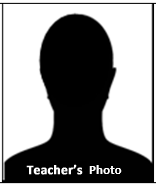 MUN Director’s/Teacher MUN Director’s/Teacher MUN Director’s/Teacher 